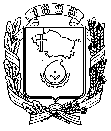 АДМИНИСТРАЦИЯ ГОРОДА НЕВИННОМЫССКАСТАВРОПОЛЬСКОГО КРАЯПОСТАНОВЛЕНИЕ18.05.2022                                    г. Невинномысск                                     № 664Об установлении родительской платы на организацию отдыха детей в муниципальных учреждениях города Невинномысска, организующих деятельность лагерей отдыхадетей, в период летних каникул в 2022 годуВ соответствии с Положением об организации занятости и отдыха детей в каникулярное время в городе Невинномысске, утвержденным решением Думы города Невинномысска от 25 ноября 2015 г. № 800-73, Порядком приобретения путевок и оплаты расходов на организацию отдыха детей в каникулярное время в городе Невинномысске, утвержденным постановлением администрации города Невинномысска от 17 июня 2019 г.  № 951, постановляю:1. Установить родительскую плату на организацию отдыха детей в муниципальных учреждениях города Невинномысска, организующих деятельность лагерей отдыха детей, в период летних каникул в 2022 году согласно приложению к настоящему постановлению.2. Опубликовать настоящее постановление в газете «Невинномысский рабочий», а также разместить в сетевом издании «Редакция газеты «Невинномысский рабочий» и на официальном сайте администрации города Невинномысска в информационно-телекоммуникационной сети «Интернет».3. Контроль за исполнением настоящего постановления возложить на первого заместителя главы администрации города Невинномысска Евдоченко Е.С.Глава города Невинномысска Ставропольского края							М.А. МиненковПроект подготовил:Начальник управления образованияадминистрации города Невинномысска        А.В. ПушкарскаяПроект визируют:Первый заместитель главыадминистрации города Невинномысска                                          В.Э. СоколюкПервый заместитель главыадминистрации города Невинномысска				Е.С. ЕвдоченкоЗаместитель главы администрации города,руководитель финансового управления администрации городаНевинномысскаО.В. КолбасоваЗаместитель главы администрациигорода Невинномысска                                     А.А. СавченкоНачальник общего отделаадминистрации города Невинномысска    И.Г. БелоцерковскаяНачальник правового управления администрации города Невинномысска                                         Е.Н. ДудченкоПриложениек постановлению администрациигорода Невинномысскаот 18.05.2022 № 664РОДИТЕЛЬСКАЯ ПЛАТАна организацию отдыха детей в муниципальных учреждениях города Невинномысска, организующих деятельность лагерей отдыха детей,в период летних каникул в 2022 годуПервый заместитель главыадминистрации города Невинномысска                                          В.Э. СоколюкПриложение визируют:Начальник управления образованияадминистрации города Невинномысска    А.В. ПушкарскаяПервый заместитель главыадминистрации города Невинномысска   				Е.С. ЕвдоченкоНачальник правового управленияадминистрации города Невинномысска                                      Е.Н. Дудченко№ п/пФорма организацииотдыхаСтоимостьпутевки(в рублях)Родительская плата (в рублях)12341.Лагерь с дневным пребыванием детей на базе общеобразовательных учреждений и учреждений дополнительного образования с 2-х разовым питанием3075,00923,002.Муниципальный загородныйстационарный детский лагерьпоток  21 день20056,006017,00поток 10 дней9754,002926,00